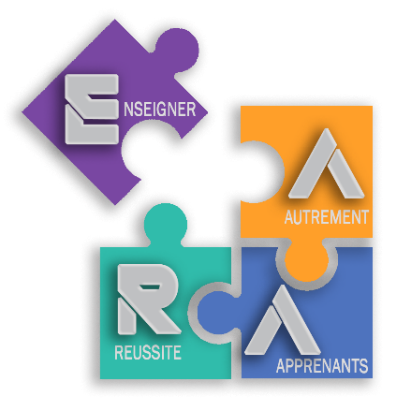 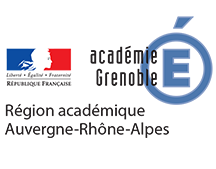 Quelques conseils pour t’aider dans ton organisation :Travaille régulièrement en suivant le tableau ci-dessous et sois présent le jeudi en classe virtuelle, c’est important.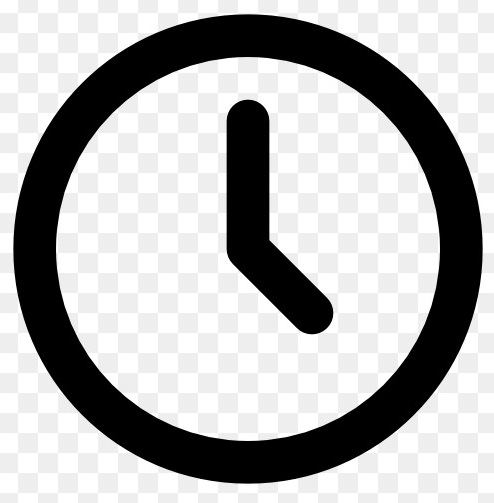 Clique sur les icones dans le tableau ou les liens soulignés pour aller directement sur le travail à faireUn souci avec un logiciel ? Fais le travail sur une feuille, prends une photo et envoie-la moi par mail. Objet d’étude : « Se dire, s’affirmer, s’émanciper »Cette semaine : tu dois décrire une photo de toi enfant. Objectif : nous allons travailler la description en apprenant à se servir des adjectifs qualificatifs.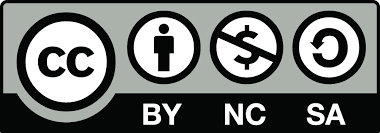 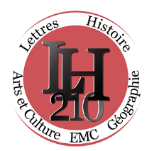 JourLundiMardiMercrediJeudiVendrediTravail autonomeAucun renduRituel 5’Regarde la vidéo sur les adjectifs qualificatifs en notant tout ce qui te parait important 10’Lis mon cours sur l’adjectif et celui sur la description 5’Learningapps5’Écoute l’émission n°34 et clique ensuite sur le point d’interrogation à droite pour voir la photo 5’Travail autonomeAucun renduConsulte ta correction puis pose une question sur le pad 10’Regarde la vidéo sur les adjectifs qualificatifs en notant tout ce qui te parait important 10’Lis mon cours sur l’adjectif et celui sur la description 5’Learningapps5’Prépare-toi pour cet après-midi avec ce Quiz 5’(code : POAZ5M)Outils numériques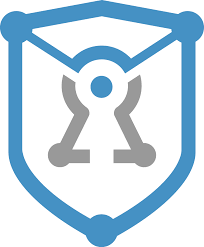 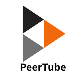 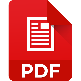 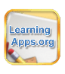 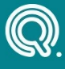 Travail à rendreTrouve une photo de toi enfant. Décris-la en 6 lignes (environ 60 mots). Observe les mots que tu as utilisé pour te décrire : que remarques-tu ?Envoie-moi ton texte par mail. 20’Relis ta description, identifie les adjectifs qualificatifs que tu as utilisés. Enregistre tes notes puis envoie-moi le mp3 par mail 5’Envoie-moi par mail une question que tu te poses sur les adjectifs et sur la description 5’Rejoins-moi dans notre classe virtuelle 1hReprends ton texte et améliore-le avec ce que tu as appris sur les adjectifs et sur la description. Envoie-le moi en PDF (ou par mail si tu n’as pas d’ordinateur) 20’Outils numériques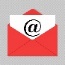 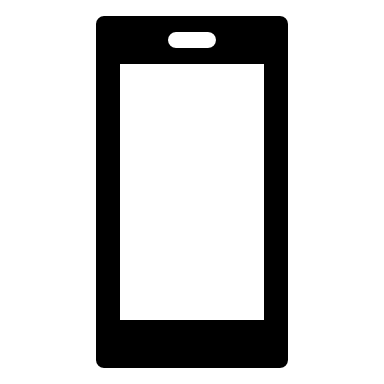 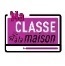 ObjectifsTe souvenir de ce que tu as travaillé la semaine dernière et vérifier que tout est bien comprisTravail sur les adjectifs qualificatifs(Différenciation possible Niv 2 : expansions du nom)Travail sur les adjectifs qualificatifs + la descriptionRéviser la notion de la semaine dernièreT’entraîner à accorder des adjectifs qualificatifsFaire le point ensemble sur le travail de la semaine Améliorer ta description en tenant compte de tout ce que tu as appris cette semaine.